Resident Weekend @ Camp Snyder:  Friday AM – Sunday AM8:00-8:45 	Arrive at camp – Proceed to the Docking Bay (large gravel parking lot)Day 1 only: Check in at Arrivals (parking lot pavilion). Please make sure to have your paperwork ready for Day 1. This includes A&B medical forms for all participants as well as COVID prescreening forms.8:45-9:45	Drop off your gear at your Interstellar Settlement (campsite) / Set up. A staff site guide will meet you at your assigned settlement to help you get settled.9:25	Leaders Meeting. Day 1 only. Please have 1 representative from your unit (adults only) attend the first day meeting inside the Spaceport-Refueling Station (dining hall)9:45	Opening Flag ceremony at Command Central (flag pavilion by the dining hall) Your unit will have been given a rotation/pod number at check in. Please find your number and line up there with your unit. Please be considerate of social distancing while at command central.10:00		Activity 1 - see your unit schedule11:00		Activity 2 - see your unit schedule12:00		Lunch in / near the Spaceport – Refueling StationPlease line up outside in your pods at Command Central (where you gathered for morning flags) Pods will be invited inside when lunch is served.Tables will be set up for proper social distancing. Additional tables will be outside and Pods are also invited to picnic outside in the Command Central area.1:00		Activity 3 - see your unit schedule2:00		Activity 4 - see your unit schedule3:00		Activity 5 - see your unit schedule4:00		Activity 6 - see your unit schedule4:55		Evening Flags at Command CentralPlease line up with your Pod where you gathered for morning flags.  5:00	Dinner Follow lunch protocols6:10	Activity 7 - see your unit schedule 7:10	Activity 8 - see your unit schedule8:30		Evening Campfire at the Interdimensional Portal			Gather at Command Central and your Command staff will escort your Pod to the Portal8:00 	Morning Flags at Control Central8:10	Breakfast9:00	Activity 1 - see your unit schedule10:00		Activity 2 - see your unit schedule11:00		Activity 3 - see your unit schedule12:00		Lunch in / near the dining hall1:00		Activity 4 - see your unit schedule2:00		Activity 5 - see your unit schedule3:00		Activity 6 - see your unit schedule4:00		Activity 7 - see your unit schedule4:55		Evening Flags at Control Central 5:00		Dinner – Follow lunch protocols6:10	Activity 7 - see your unit schedule 7:10	Open Program - see your unit schedule for options8:30		Evening Campfire at the Interdimensional Portal			Gather at Command Central and your Command staff will escort your Pod to the Portal7:00 	Continental Breakfast is provided at the Spaceport – Refueling Station8:00	Departure commencesVehicles may leave the Docking Bay at this time to collect gear from the Interstellar SettlementsSample Schedule: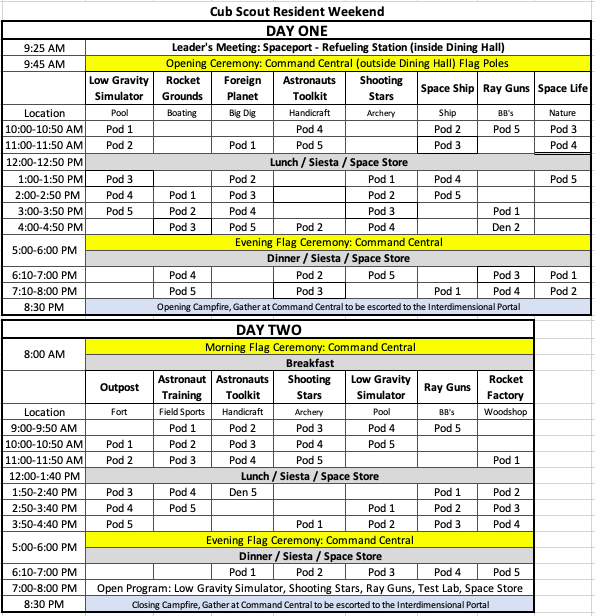 